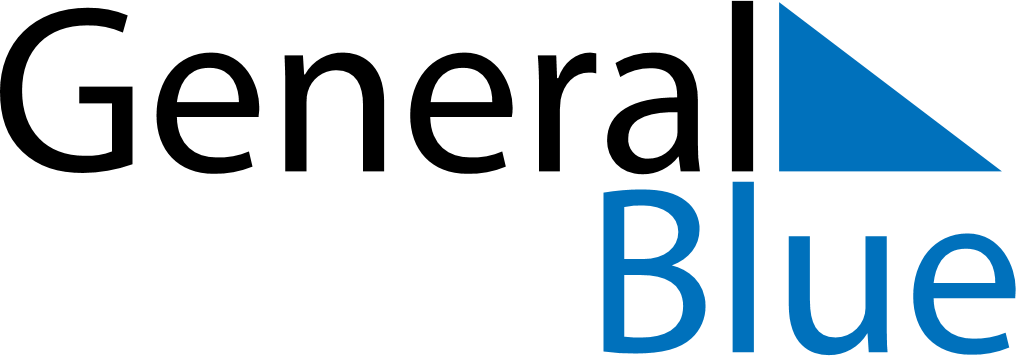 April 2022April 2022April 2022April 2022SloveniaSloveniaSloveniaMondayTuesdayWednesdayThursdayFridaySaturdaySaturdaySunday12234567899101112131415161617Easter Sunday1819202122232324Easter MondaySt. George’s DaySt. George’s Day25262728293030Day of Uprising Against Occupation